札幌市商店街地域力向上支援事業補助金 事業実施内容報告書（ＳＤＧｓ推進型）１　取組名称２　実施体制３　取組の具体的内容４　取り組む地域課題及び対応するＳＤＧｓのゴール※下記より1つ以上記入してください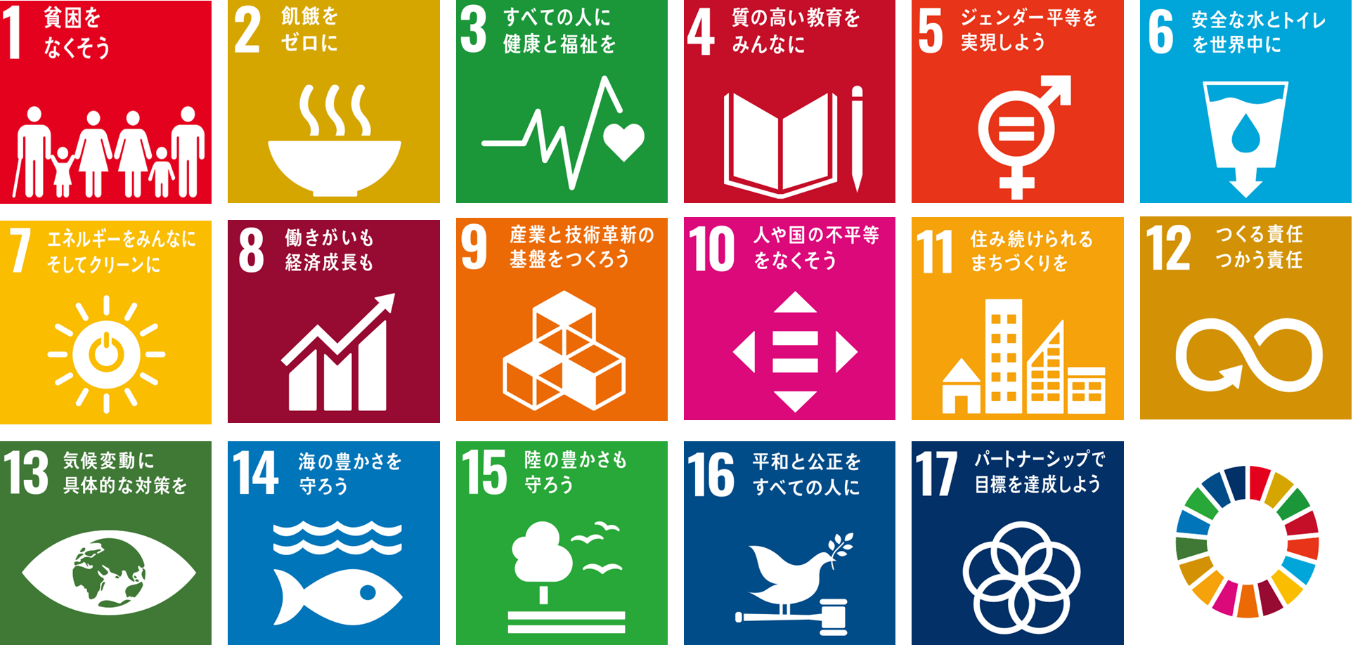 ５　実施場所６　事業スケジュール　⑴　実施期間　　（※申請年度のものを記入すること。１日限定のイベントの場合は、開始日のみを記入すること。）　⑵　実施スケジュール　　（※申請年度のものを記入すること。）７　４で記入した地域課題の解決・ＳＤＧｓのゴールの実現のために実施した工夫等年月日団体名代表者(役 職)代表者(氏 名)参画した組合員数事業の進捗管理や全体を指揮した人の氏名組合員の役割分担協力団体等取組内容できるだけ具体的に記入してください取り組む地域課題取り組む理由も含めて記入してください対応するＳＤＧｓのゴール（※）年月日から年月日まで時　期活　動　内　容地域課題の解決・ＳＤＧｓのゴールの実現のために実施した工夫事業の成果や効果商店街のプロモーション等も含め幅広く記入してください事業計画書に記載した目標（期待される地域活性化への効果）に対する評価※１つ選択して○で囲み、理由を記載してください。よくできたよくできたできたあまりできなかったできなかった事業計画書に記載した目標（期待される地域活性化への効果）に対する評価※１つ選択して○で囲み、理由を記載してください。＜理由＞＜理由＞＜理由＞＜理由＞＜理由＞取組の評価（地域コミュニティの活性化に寄与できたか）※１つ選択して○で囲み、理由を記載してください。取組の評価（地域コミュニティの活性化に寄与できたか）※１つ選択して○で囲み、理由を記載してください。そう思うややそう思うあまりそう思わないそう思わない取組の評価（地域コミュニティの活性化に寄与できたか）※１つ選択して○で囲み、理由を記載してください。取組の評価（地域コミュニティの活性化に寄与できたか）※１つ選択して○で囲み、理由を記載してください。＜理由＞＜理由＞＜理由＞＜理由＞